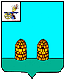 АДМИНИСТРАЦИЯ МУНИЦИПАЛЬНОГО ОБРАЗОВАНИЯ «РОСЛАВЛЬСКИЙ РАЙОН» СМОЛЕНСКОЙ ОБЛАСТИАДМИНИСТРАЦИЯ МУНИЦИПАЛЬНОГО ОБРАЗОВАНИЯ «РОСЛАВЛЬСКИЙ РАЙОН» СМОЛЕНСКОЙ ОБЛАСТИот 20 ноября 2014г.№ 2775О    внесении       изменений          в постановление       Администрации муниципального          образования «Рославльский район» Смоленской области от 14.02.2013 № 245.           В соответствии с Указом Президента РФ от 08.07.2013 № 613 «Вопросы противодействия коррупции»,Администрация муниципального образования«Рославльский район» Смоленской областип о с т а н о в л я е т:          1. Внести в постановление Администрации муниципального образования «Рославльский район» Смоленской области от 14.02.2013 г. № 245 «Об утверждении Порядка  размещения сведений о доходах, об имуществе и обязательствах имущественного характера в информационно-телекоммуникационной сети Интернет на официальном сайте Администрации муниципального образования «Рославльский район» Смоленской области и предоставления этих сведений средствам массовой информации для опубликования» (в редакции постановлений Администрации  муниципального образования «Рославльский район» Смоленской области от 06.12.2013 № 2902, от 13.05.2014 № 1102) следующие изменения:       -  в наименование после слов «о доходах,» дополнить словом «расходах,»;       -  в пункте 1  слова «(далее – Порядок)» исключить;       -  в пункте 2 слова «настоящий Порядок» заменить словами «настоящее постановление».2. Внести в Порядок  размещения сведений о доходах, расходах об имуществе и обязательствах имущественного характера в информационно-телекоммуникационной сети Интернет на официальном сайте Администрации муниципального образования «Рославльский район» Смоленской области и предоставления этих сведений средствам массовой информации для опубликования, утвержденный вышеуказанным постановлением следующие изменения:           - в подпункте «д» после   слов «(муниципального служащего)» дополнить словами «, руководителя муниципального учреждения»;      - в пункте 4 слова «справок о доходах,» заменить словами «справок о доходах, расходах,»;      - в пункте 8 слова «справок  о доходах,» заменить словами «справок о доходах, расходах,» слова «сведения о доходах,» заменить словами «сведения о доходах, расходах,».3. Настоящее постановление подлежит обнародованию путем размещения на официальном сайте Администрации муниципального образования «Рославльский район» Смоленской области в сети Интернет. Глава Администрации муниципального образования "Рославльский район" Смоленской области                                В.М. Новиков 